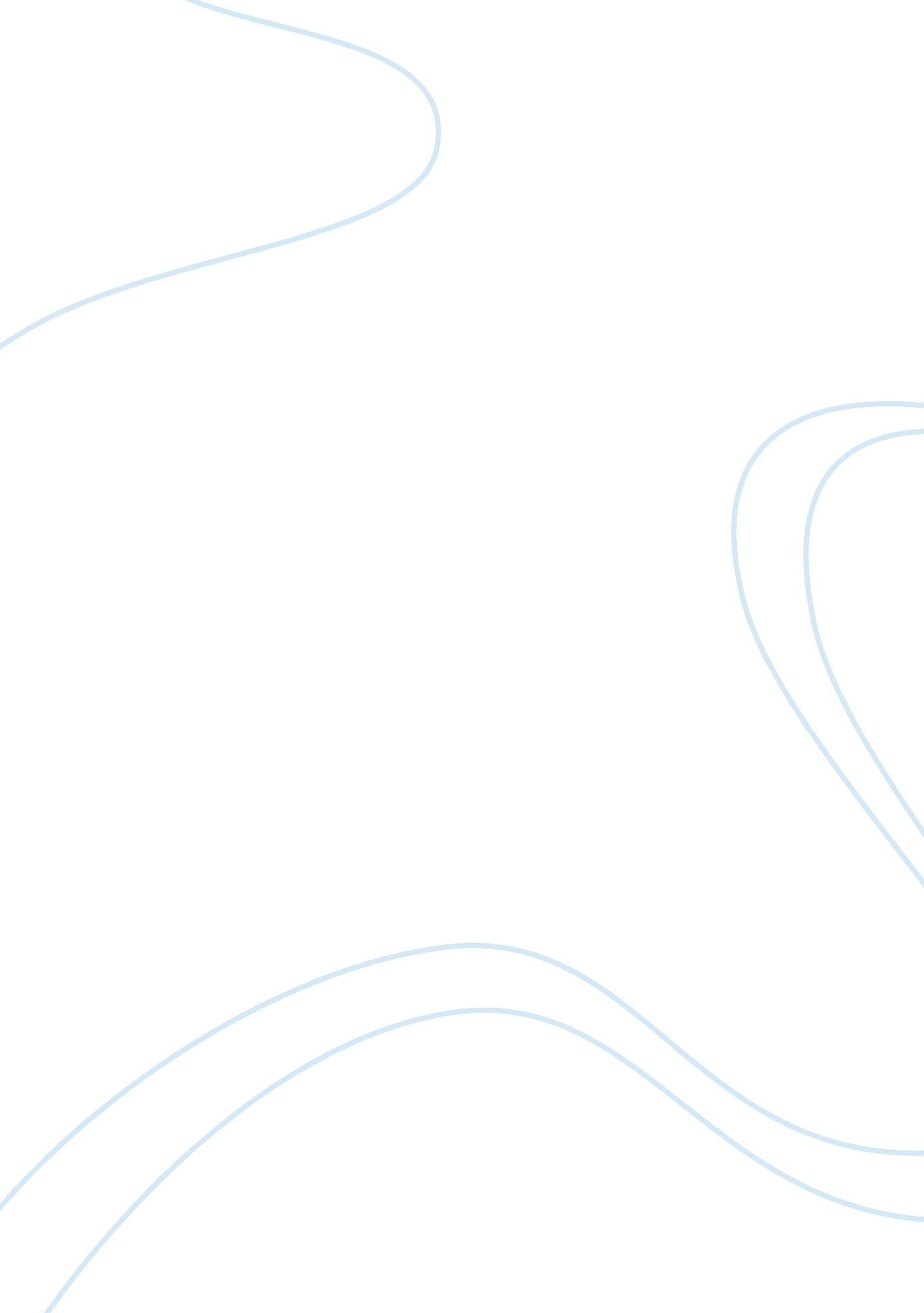 Education a ticket to successExperience, Meaning of Life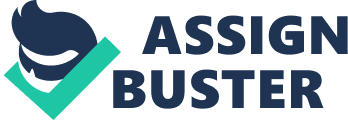 Education a ticket to success Good morning teachers, judges and my fellow students. Today I am going to talk about education a ticket to success The meaning of education is a degree,  level,  or kind of schooling. And the meaning of success is the accomplishment of an aim or purpose. Education gives me knowledge of the world around me, while opening doors to brilliant career opportunities. Education builds confidence to make decisions, to face life, and to accept successes and failures. The best way to reach career success is to map out a strategy and set goals.    College is a choice, it is the beginning of a life long journey that will shape and determine future choices, decisions and purposes. Education will provide me with skills, knowledge and will lead me to a productive lifestyle.   Most reasonable people would agree that education is the ticket to success in Africa and the rest of the world. Sure, there are those who prefer to make fun of formal education and make you believe that their definition of education is better than the education that you get in school. We know that sometimes, we get the sense from TV that we can be rich and successful without any hard work — that our ticket to success is through rapping or football or being a TV star, when chances are, you are not going to be any of those things President Obama of USA once said, he would not have the opportunities that have taken him to the highest office in the country without education. 